Mäklarinformation för Brf Föreningen
Byggår: 1980/81
Antal lägenheter: 146 stFinns barnvagnsrum? NejFinns cykelförråd? Säsongförvaring (låst)Finns festlokal? JaFinns hobbyrum? JaFinns övernattningsrum/gästlägenhet? Nej
Är det en äkta bostadsrättsförening? Ekonomisk Bostadsrättsföreningen
Finns en gemensam tvättstuga? Ja två 2 st.Vilka maskiner finns?  Fullt utrustadVar är den placerad? Kylgränd 85 samt Glassgränd 86
Gemensamma lokaler/utrymmen? Samlingslokal
Gemensam uteplats/innergård (grill, utemöbler m.m.) Uteplats finns tillgänligP-plats, garage, kostnad, kötid P-plats och garage finns tillgängliga med kösystemParkeringsmöjligheter i området Ja, avgiftsbelagda gästparkeringar
Finns det något förråd som tillhör lägenheten? JaFinns det möjlighet att hyra extra förråd? Nej

Avgifter
Vad ingår i månadsavgiften? Värme, varmvatten, internet samt kabel-TVKabel-TV, leverantör Sappa
Internet, leverantör, Halebop
Överlåtelseavgift Ja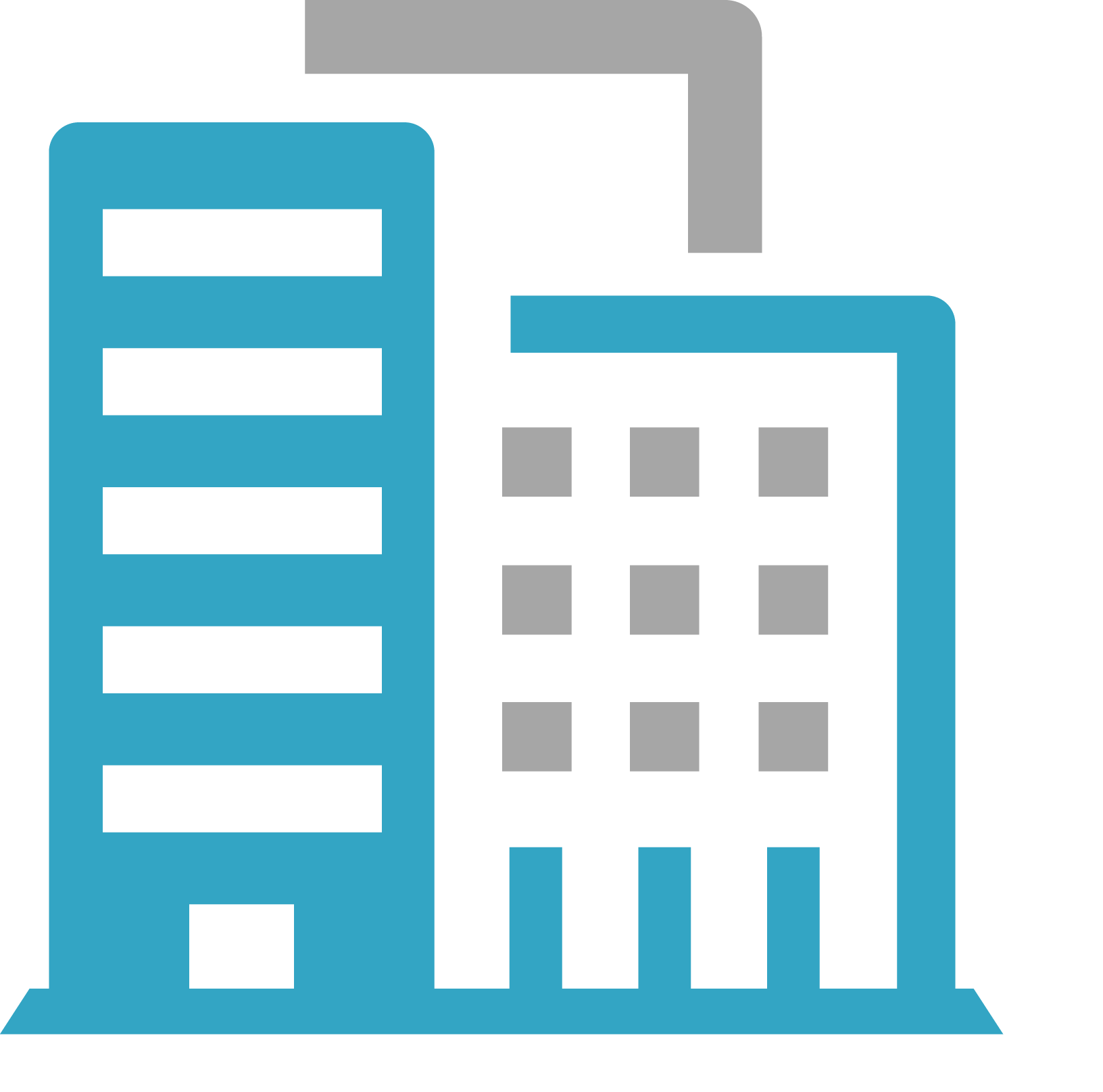 Överlåtelse & MedlemskapAccepterar föreningen juridiska personer som medlemmar? NejAccepterar föreningen delat ägande? JaÖnskas i så fall någon speciell uppdelning av andelarna? NejTill vem ska vi skicka medlemsansökan vid försäljning? Aspia
Har föreningen någon tillsyn innan tillträdet? NejVem har hand om föreningens ekonomiska förvaltning? PWC 
Övrigt
Föreningens hemsida: www.kylen.nuFår vi ge ut era kontaktuppgifter till spekulanter? NejStyrelsen kan nås på styrelsen@kylen.nu